GREENWOOD PUBLIC SCHOOL, ADITYAPURAM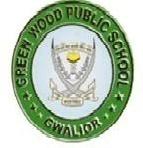 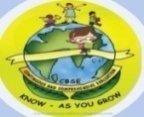 OUR MOTTO-DEVELOPMENT WITH DELIGHTFIRST UNIT TEST DATE SHEET OF CLASS XI (2018-19)Exam Timings: - 09:00am to 11:30amKindly come to school in proper uniform on all exam days and clear all your dues, without which you will not be allowed to appear for the exam. DATESUBJECT18/08/2018MATHS +ECO+BIO + HISTORY20/08/2018PHYSICS+B.STUDIES + POLITICAL SCIENCE22/08/2018                    ENGLISH24/08/2018CHEMISTRY+ACCOUNTANCY+ ENTREPRENEURSHIP25/08/2018PHYSICAL EDUCATION, PAINTING, COMPUTER SCIENCE, MATHS